02-168 ЯАЗ-219/КрАЗ-219/219Б 6х4 тяжёлый бортовой грузовик гп 12 тн вес прицепа 15 тн, мест 3, снаряжённый вес 11.3 тн, ЯАЗ-М206А 180 лс, 55 км/час, 2769 экз. ЯАЗ г. Ярославль, 13870 экз. КрАЗ г. Кременчуг 1957-59/1959-63-65 г.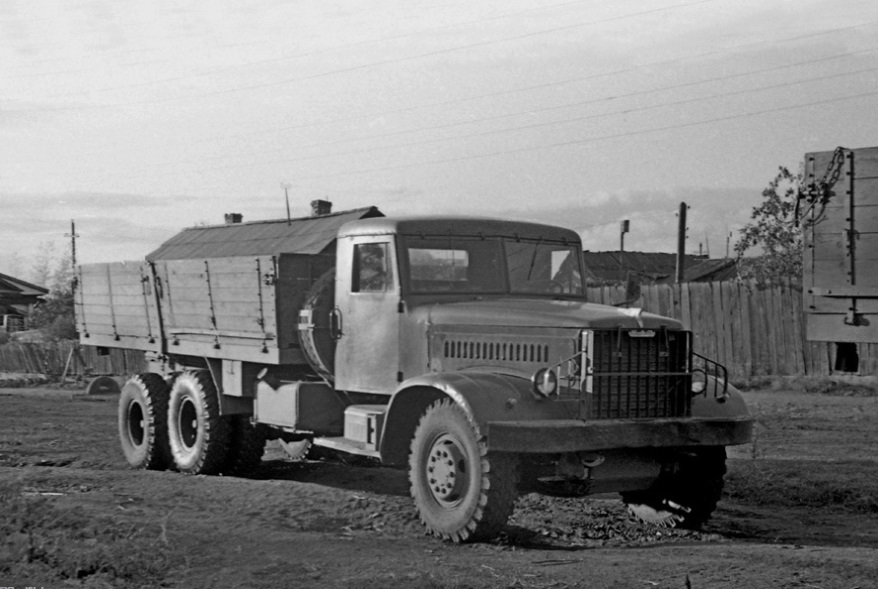  Кому тема интересна конечно же обратитесь к трудам М. В. Соколова.Машину разработали на Ярославском автомобильном заводе на смену ЯАЗ-210, где с 1957 по 1959 г. и выпускали ее под названием ЯАЗ-219. На том же шасси создали седельный тягач под индексом 221 и самосвал — 222. Затем производство перенесли в Кременчуг, вследствие чего машина сменила марку, но сохранила индекс. Причем первым освоили производство самосвала. В 1963 г. КрАЗ-219 сменил его модернизированный вариант 219Б, который производили до 1965 г. Далее его заменили на КрАЗ-257.  Кузов автомобиля представлял собой платформу с открывающимися боковыми и задним бортами, Ее размеры составляют 5,77 м в длину, 2,45 м в ширину, 0,825 м в высоту. Погрузочная высота равна 1,52 м. Трёхместная кабина же была деревянной, обшитая металлическими листами. Он имеет рамную трехосную конструкцию. Колесная база равна 5,05+1,4 м, передняя колея — 1,95 м, задняя — 1,92 м. Версии 221 и 222 имели укороченную до 4,08+1,4 м базу, по сравнению с КрАЗ-219.  
 Грузоподъёмность КрАЗ-219 составляла 12 тонн, а максимальная скорость, которую развивал грузовик была 55 км/ч. Расход топлива составлял 55 литров на 100 км. По сравнению со своим предшественником ЯАЗом, КрАЗ-219 имел пневматический гидроусилитель руля, что значительно облегчало управление автомобилем таких габаритов. 
 С 1963 по 1965 годы выпускалась модернизированная в деталях версия «219»-ой модели, получившая обозначение КрАЗ-219Б. Во время модернизации 1963 г. рама была усовершенствована, а систему электрооборудования на 12 вольт заменили 24-вольтовой.  КрАЗ-219 оснащали единственным силовым агрегатом ЯАЗ-206А. Это двухтактный шестицилиндровый дизельный двигатель рядной компоновки объемом 6,97 л. Его мощность составляет 165 л. с. при 2 000 об./мин, крутящий момент — 691 Нм при 1200-1400 об./мин. Обновленная модификация получила тот же модернизированный мотор ЯАЗ-206Д. Производительность возросла до 180 л. с. и 706 Нм.    Эти грузовики широко использовались на строительстве и для перевозки больших, неделимых грузов. Кроме того, несколько доработанный КрАЗ-219 использовался в военных целях.Краткая техническая характеристика КрАЗ-219Технические данные КрАЗ-219 КрАЗ-221 КрАЗ-222 КрАЗ-214 Грузоподъемность, кг1200012000 (нагрузка на седло)100007000Наибольшая скорость с полной нагрузкой,км / час55474755Габаритные размеры автомобиля, мм:Габаритные размеры автомобиля, мм:Габаритные размеры автомобиля, мм:Габаритные размеры автомобиля, мм:Габаритные размеры автомобиля, мм:длина9660737581908530ширина2650263826502700высота2620262027603 170 (по тенту)Двигательдвухтактный, шестицилиндровый дизельдвухтактный, шестицилиндровый дизельдвухтактный, шестицилиндровый дизельдвухтактный, шестицилиндровый дизельмодельЯАЗ-М206АЯАЗ-М206БЯАЗ-М206БЯАЗ-М206Бнаибольшая мощность при 2000 об / мин, л. с.180180180205наибольший крутящий момент при 1400-1600 об/мин, кгм72727278Электрооборудование24 вольтовое24 вольтовое24 вольтовое24 вольтовоеСцеплениеоднодисковоеоднодисковоеоднодисковоеоднодисковоеКоробка передачтрехходовая, пятискоростная, синхронизированнаятрехходовая, пятискоростная, синхронизированнаятрехходовая, пятискоростная, синхронизированнаятрехходовая, пятискоростная, синхронизированнаяРаздаточная коробкадвухскоростная, синхронизированнаядвухскоростная, синхронизированнаядвухскоростная, синхронизированнаядвухскоростная, синхронизированнаяВедущие мостысредний и заднийсредний и заднийсредний и заднийпередний, средний и заднийТормоза:ножныеколодочные с пневматическим приводом на все колесаколодочные с пневматическим приводом на все колесаколодочные с пневматическим приводом на все колесаколодочные с пневматическим приводом на все колесаручнойколодочный с механическим приводом на трансмиссиюколодочный с механическим приводом на трансмиссиюколодочный с механическим приводом на трансмиссиюколодочный с механическим приводом на трансмиссиюПодвеска:передняяна двух рессорах с гидравлическими амортизаторамина двух рессорах с гидравлическими амортизаторамина двух рессорах с гидравлическими амортизаторамина двух рессорах с гидравлическими амортизаторамизадняябалансирного типа, на двух рессорахбалансирного типа, на двух рессорахбалансирного типа, на двух рессорахбалансирного типа, на двух рессорахРулевой механизмчервяк с боковым секторомчервяк с боковым секторомчервяк с боковым секторомчервяк с боковым секторомУсилитель руляпневматическийпневматическийпневматическийпневматическийРазмер шин, дюймы12,00-2012,00-2012,00-2015,00-20Специальное оборудованиеседельное устройство 2-шарнирное с автоматическим замкомподъемный механизм платформы двухцилиндровый, гидравлического типалебедка (макс. усилие на тросе ~12 тн)